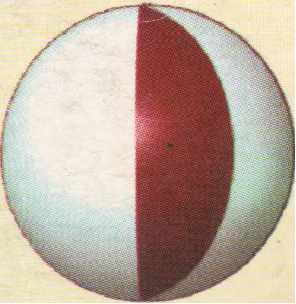 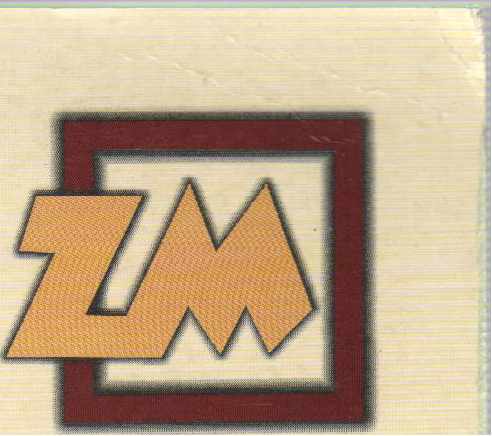 1988 INTERNATIONAL CONFER~NCE ON NEW DEVELOPMENTS iN SOIL MECHANICS AND GEOTECHNICAL ENGINEERING Organised by the Turkish National Committee of Soil Mechanics and Foundation Engineering and Near East University 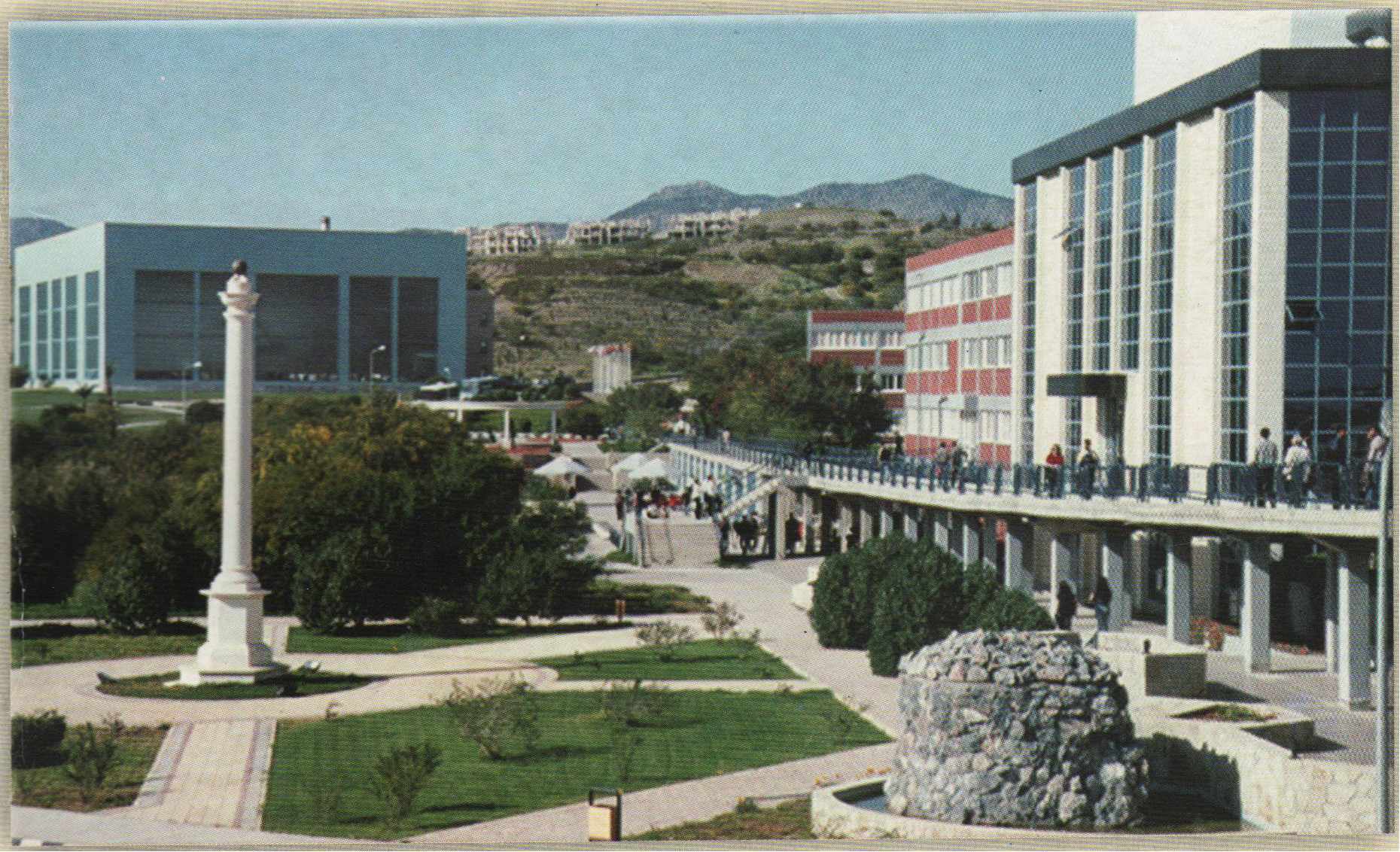 EditorsC. Atalar, B. M. Das, A. Sağlamer, E. Toğrol Volume 1 Near East University Lefkoşa, North Cyprus, May 29-31, 2003 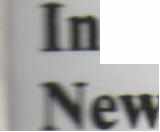 eedings of the temational Conference on Developments in Soil Mechanics and Geotechnical Engineering 29 - 31May2003 Near East University Atatürk Cultural & Congress Centre Lefkoşa, North Cyprus Organised by the Turkish National Committee öf Soil Mechanics and F oundation Engineering and Near East University Volume 1 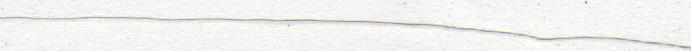 Near East University Press Suat 1. GÜNSEL Honorary Chair Founding President, Near East University Ümit HASSAN Chair President, Near East University Organising Committee Co-Chain Ergün TOOROL President, TNCSMFE Cavit ATALAR Near East University Şenol BEKTAŞ, Vice President NEU Altay BIRAND, TNCSMFE Feyza ÇINICIOÖLU, Member TNCSMFE Braja M. DAS, Dean, CSUS, USA Turan DURGUNOOLU, Member TNCSMFE Ufuk ERGUN, TNCSMFE Erol GÜLER, TNCSMFE Kutay ÔZA YDIN, TNCSMFE Fahreddin M. SADIKOGLU, Vice President NEU Ahmet SAGLAMER, Secretary, TNCSMFE Doğan SAHiR, NEU lnternational Advisory Board Atilla ANSAL (Turkey) Zhusupbekov ASKAR (Kazakhstan) Mustafa A YTEKJN (Turkey) Frans BARENDS (The Netherlands) Tuncer EDiL (USA) Moustafa K. EL-GHAMRA WY (Egypt) Michel GAMBIN (France) Robert D. HOL TZ (USA) Rolf KA TZENBACH (Germany) Suzanne LACASSE (Norway) Akın ÔNALP (Turkey) Kemal ÔZÜDOÖRU (Turkey) Pedro Seco e PINTO (Portugal) lvan V ANICEK (Czech Republic) William F. VAN IMPE (Belgium) Yıldız W ASTI (Turkey) Thomas ZIMMIE (USA) Technical Committee Onur Taha CANANER Sünel GAZI Mohammed Ahmed MUSTAFA Ahmet SAV AŞAN Recep TEKDEMIR Osman TEKiN PREFACE 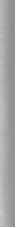 ıtains the Proceedings of the Papers submitted by 11 May 2003 of the Conference on New Developments in Soil Mechanics and Foundation which has been organised by the Turkish National Committee on Soil '' ' 	"esand Foundation Engineering and Near East University, Lefkoşa, North Cyprus. of 37 papers on a wide variety of subjects were reviewed and accepted for s 'W Alioo.and presentation. This includes four keynote lectures given by Prof. Dr. B.M. SA), Prof. Dr. P. Pinto (Portugal), Prof. Dr. E. Togrol (Turkey) and Prof. Dr. R. ~bach (Germany). 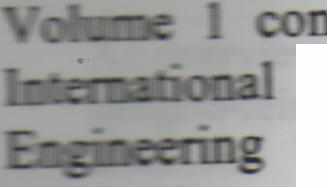 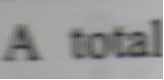 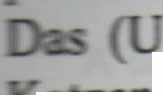 olume 2 of the Proceedings will be published shortly after the conference. Tbe contributed papers have been divided into four major groups as follows: •:• Foundations and Slope Stability 	9 papers + Soil Characterisations . . . . . . . . . . . . . . . . . . . . . . . . . . . . . . . . . . . . . . . . . . . . . . . . . . 1 O papers Earthquake and Geotechnical Engineering.. ... . .. . .. . . . . . . . 12 papers ew Methods in Geotechnical Engineering .. . . .. .. . .. . . . . . 6 papers Tbe papers in all four groups have a balance between theoretical analyses and experimental observations. It is expected that these papers will contribute to vigorous constructive ctiscussion for future development in various areas of geotechnical engineering. 1banks are due to the Intemational Advisory Board members and fellow colleagues for reviewing the abstracts followed by full papers submitted for presentation. e would also like to thank the Founding President of Near East University, Dr. Suat İ. Günsel, the President Prof. Dr. Ümit Hassan, Vice Presidents Prof. Dr. Şenol Bektaş and Prof. Dr. Fahreddin M. Sadıkoğlu for their support and assistance. EditorsC. Atalar, B.M. Das, A. Sağlamer, E. Toğrol 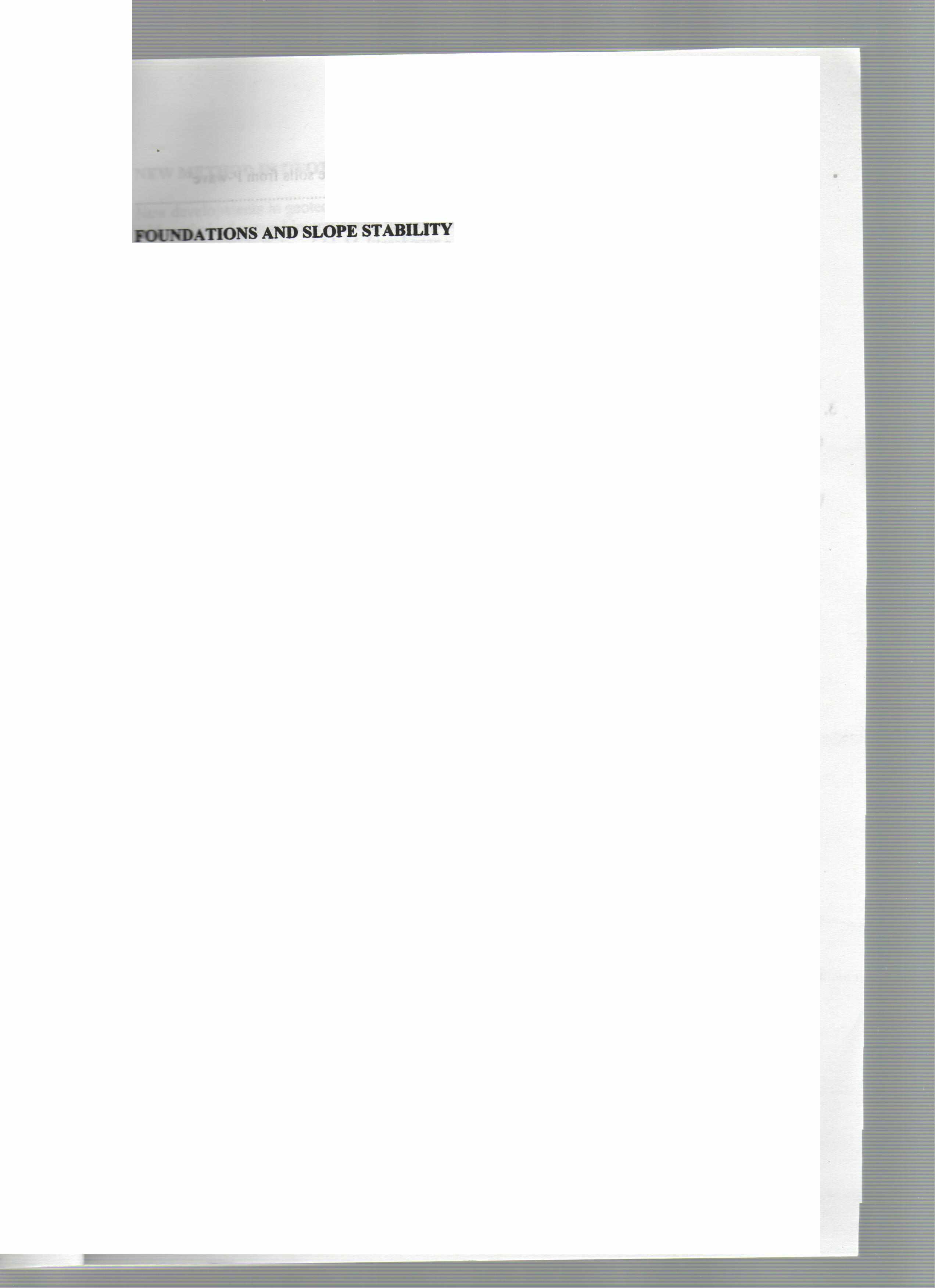 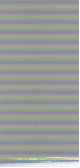 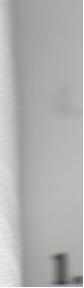 TABLE OF CONTENTS iew on the estimation of bearing capacity of shallow foundations on ~inforced sand (keynote) 	O 1 &Jıl. Das 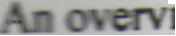 Dcsign methods of pile foundations (keynote) 	25 P.S. Seco E Pinto A deformation-based method to estimate actual lateral loading on anchored walls 	45 S.F. Çinicioğlu 1. Bozbey, F. Koçyiğit Stability analysis and field monitoring of geotextile tube in east coast in Korea 	53 E.C. Shin, J.I. Kim, Y.I. Oh Computer-assisted jet grout parameter selection 	61 H. Çanakçı, B. Mahmutluoğlu Stress-strain behaviour of soft soils under embankment loading 	67 S. Öztoprak; S.F. Çinicioğlu 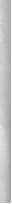 Reinforcement of existing slopes using high strength geotextiles with drainage capability 	75 T.F. Zimmie, A. Pamuk, K Adalier and MB. Mahmud 	umerical analysis of settlement of piled foundations 	83 E. Çeçen, S. Sert, A. önalp A new approach for predicting the swelling behaviour of expansive clays in tunnelling 	89 M Barla, S. Ferrero, G. Barla SOIL CHARACTERISATION lmportance of stress-strain behaviour in planning soil investigation (keynote) 	97 E. Toğrol Relationship between soil water characteristics curve and some properties of Siran-1 (Turkey) clay 	105 M. Aytekin.E. Nas, B. ikizler Geotechnical properties ofthe Quatemaıy alluvium at the south of Bolu Province, Turkey 	113 K Ulamis, R. Kılıç Jhe effect of pollution on microstructural and physical properties of heated clays 	121 G. Yılmaz, E. Toğrol 	porosity on hydraulic conductivity in sand-clay mixtures 	129 Mh6C. E. Vallejo 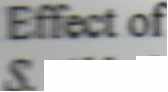 	ofkaolinite/zeolite tiners for landfills 	137 _ 6-q, H Koyuncu, G. Yılmaz 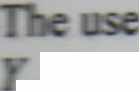 1 ·- Estimating the compressive and shear strength parameters of cohesive soils from P-wave velocity 	145 S. Kahraman, Y. Bay, O. Günaydın, M Fener Improvement ofa sand matrice using biopolymer-forming bacteria 	151 H. Çanakcı, A.F. Çabalar A new approach to soil classification by the use of CPTU test 	157 E. Bol, A. Özocak, A. Önalp Fly ash - cement - foam mixture as a lightweight fiil material 	163 LH Aksoy, ME. Hasal 3. EARTHQUAKE GEOTECHNICAL ENGINEERING Evaluation of earthquake hazards on buried pipelines 	169 A. Sağlamer, E. Yılmaz, M Balkaya Behaviour of soft riva clay under high cyclic stresses 	177 M Kalafat, Ç. Emrem, H T. Durgunoğlu Effects of confıning pressure on cyclic behaviour of sand during principal stress axes rotate 	185 S. Altun, A.M Ansal Foundations on geogrid-reinforced soil subjected to cyclic loading 	191 B.M Das, C. Atalar Seismic pressures acting on earth retaining structures 	199 A.Doğangün, M Aytekin The impact of topography on Çay small scale industrial complex earthquake damages intlicted by 03.02.2002 Eber (Sultandağı) and Çay earthquakes 	207 S. Pampal, Ü Soygur, A.H Mutlu Laboratory model studies to investigate the effect ofbuilding planning on the liquefaction related failures 	213 M Mollamahmutoğlu, Y. Yılmaz Foundation flexibility effects on nonlinear earthquake response of arch dams 	219 M Akkôse, A.A. Dumanoğlu Numerical analysis of geosynthetic reinforced soil walls with cohesive backfill under seismic loads 	225 E. Güler, MM Demirkan Harmonic wavelet analysis approach to experimental data 	23 l B. Teymur, S.P. G. Madabhushi 		ı• A new approach for dynamic compaction 	239 H. Arslan, O. Ertaş, G. Baykal lnvestigation into the boundary effects of equivalent shear beam container 	245 B. Teymur ii r 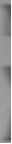 .1 1 ----- --- ---- Mı:TBOD iN GEOTECHNICAL ENGINEERING 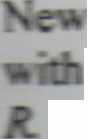 developments in geotechnical engineering based on large scale field tests in connection - Oflbmised ground improvement techniques (keynote) 	25 l Katzenbach, A. Fehsenfeld, M lttershagen 	stepped blade revisited 	263 A.8irond f.slimation suction capacity using artifıcial neural network 	267 . Kes/cin, H Yıldırım, S. Uzundunikan, T.S. Göksan n.e effect of reservoir on the earthquake response of concrete-faced rocktill (CFR) dams 	273 A. Bayraktar, HB. Başağa, K Hacıefendioğlu 	hastic response of suspension bridges for different soils 	279 S. At/onur, A.A. Dumanoğlu, M Akköse Artifıcial neural networks to estimate the shear strength of compacted soil samples 	287 S.. Akbulu; E. Kalkan, S. Çelik 